光電池のはたらきを調べる日光の当て方を変えてでモーターを回してみましょう。どんなときにモーターが速く回るでしょうか。実験の結果を下の表にまとめましょう。□ 日光を当てたり，さえぎったりしたとき□ 光電池のかたむきを変えたとき光電池は日光をさえぎると（　　　　　　　　　　　　　　　　　　　　　　）。また，光電池は（　　　　　　）から光を当てるようにしたほうが強い電流が流れ，モーターが速く回る。光電池への日光の当て方モーターの回る速さ日光を当てたとき日光をさえぎったとき光電池への日光の当て方モーターの回る速さ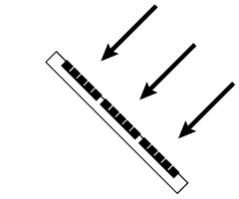 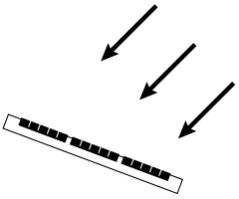 